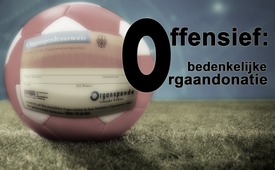 Offensief: bedenkelijke orgaanorgaandonatie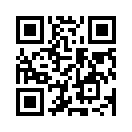 De Beierse voetbalbond en het Beierse ministerie van gezondheid vestigden eind april 2017 de aandacht op het thema “orgaandonatie” door een actie- speeldag in heel Beieren. 
Daarbij werden op een amateur voetbalweekend ca. 100.000 donorcodicillen uitgedeeld aan het publiek. Het motto van de campagne was: “Geen uitvluchten!De Beierse voetbalbond en het Beierse ministerie van gezondheid vestigden eind april 2017 de aandacht op het thema “orgaandonatie” door een actie- speeldag in heel Beieren. 
Daarbij werden op een amateur voetbalweekend ca. 100.000 donorcodicillen uitgedeeld aan het publiek. Het motto van de campagne was: “Geen uitvluchten! Beslis nu”. Alleen in Beieren wachten 1.400 mensen op een nieuw orgaan (volgens de reclame)  en over heel Duitsland ongeveer 10.000. Ieder moet het ervaren als 'onmenselijk' als hij niet direct beslist voor orgaandonatie.
Belangrijke feiten worden echter verzwegen: vroeger gold een mens als dood als zijn hart onherroepelijk tot stilstand was gekomen. 
Een hart kan echter alleen worden geschonken als het nog doorbloed wordt en functioneert in het lichaam, tot aan de transplantatie. Daarom definieerde de transplantatiegeneeskunde in 1968 de hersendood (i.p.v. de hartsdood) als de dood van de mens. Volgens hersen- onderzoeksprofessor Dr. Roth kan echter hersendood bij de mens niet worden gelijk gesteld met zijn definitieve dood. Rainer Beckmann, rechter en docent voor medisch recht zegt: “Het levende lichaam is het lichamelijk teken van het voorhanden zijn van de ziel. Patiënten met uitgevallen hersenfunctie zijn dicht bij de dood, maar niet dood. Daarom moeten zij behandeld worden als levenden.” 
Moet de enorme druk om orgaandonor te worden ons afleiden van de kritische gedachtewisseling over dit thema?
Ieder die tot nu toe gewoontegetrouw het nieuws consumeerde, zonder zichzelf aan te sporen tot kritische waarneming, heeft nu de kans dat te veranderen. Kla.tv helpt u om 'nieuws' te leren onderscheiden van intelligente manipulatie.door mseBronnen:www.bfv.de/cms/spielbetrieb/neuigkeiten/2017_204645_aktionswochenende_organspende_213864.html
www.organwahn.deDit zou u ook kunnen interesseren:#Orgaandonatie - www.kla.tv/OrgaandonatieKla.TV – Het andere nieuws ... vrij – onafhankelijk – ongecensureerd ...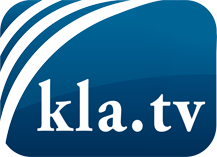 wat de media niet zouden moeten verzwijgen ...zelden gehoord van het volk, voor het volk ...nieuwsupdate elke 3 dagen vanaf 19:45 uur op www.kla.tv/nlHet is de moeite waard om het bij te houden!Gratis abonnement nieuwsbrief 2-wekelijks per E-Mail
verkrijgt u op: www.kla.tv/abo-nlKennisgeving:Tegenstemmen worden helaas steeds weer gecensureerd en onderdrukt. Zolang wij niet volgens de belangen en ideologieën van de kartelmedia journalistiek bedrijven, moeten wij er elk moment op bedacht zijn, dat er voorwendselen zullen worden gezocht om Kla.TV te blokkeren of te benadelen.Verbindt u daarom vandaag nog internetonafhankelijk met het netwerk!
Klickt u hier: www.kla.tv/vernetzung&lang=nlLicence:    Creative Commons-Licentie met naamgeving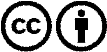 Verspreiding en herbewerking is met naamgeving gewenst! Het materiaal mag echter niet uit de context gehaald gepresenteerd worden.
Met openbaar geld (GEZ, ...) gefinancierde instituties is het gebruik hiervan zonder overleg verboden.Schendingen kunnen strafrechtelijk vervolgd worden.